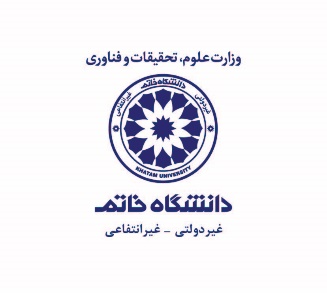 تغییر عنوان پایان نامهسرکارخانم / جناب آقای    دکتر……………………………باسلام و احترام 				اینجانب........................................................ دانشجوی مقطع کارشناسی ارشد به شماره دانشجویی...................................  رشته .................................... گرایش....................................... تقاضای تغییر عنوان پایان نامه خود را دارم. اصلاحیه از : به :                                                                                               نام و نام خانوادگی دانشجو                                                                                                                           تاریخ و امضاءنظریه استاد راهنما :                                                                                                  امضای استاد راهنماتایید مدیریت گروه :                                                                                               امضای مدیر گروه